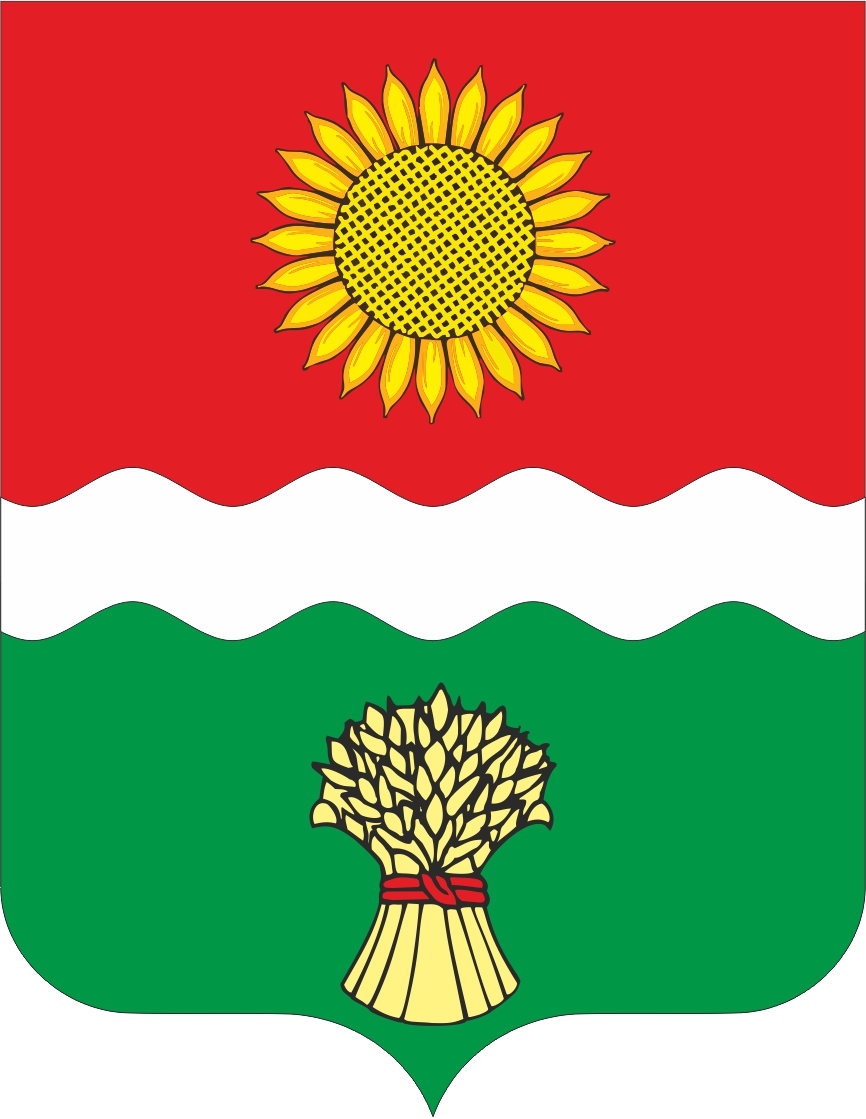                  Местное самоуправление    Администрация Большенеклиновского      сельского поселенияНеклиновского района Ростовской областиРАСПОРЯЖЕНИЕ06.06.2023 г. 									      	№ 64с. Большая Неклиновка«О внесении изменений в распоряжение №136 от 29.12.2022г. «Об утверждении плана-графика закупок товаров, работ, услуг на 2023 финансовый год и на плановый период 2024 и 2025 годов для обеспечения муниципальных нужд  Большенеклиновского сельского поселения»».  В целях реализации Федерального закона   от  05.04.2013 г. г. № 44 – ФЗ «О  контрактной системе в сфере закупок товаров, работ, услуг для обеспечения государственных и муниципальных нужд», в соответствии с Постановлением Правительства Российской Федерации № 1279 от 30 сентября 2019 г. «Об установлении Положения формирования, утверждения планов-графиков закупок, внесение изменений в такие планы-графики, размещения планов-графиков закупок в единой информационной системе в сфере закупок, особенности включения информации в такие планы-графики и требование к форме планов-графиков закупок и о признании утратившими силу отдельных решений Правительства Российской Федерации», Решением Собрания депутатов от 25.05.2023 № 69 О внесении изменений в решение собрания депутатов Большенеклиновского сельского поселения Неклиновского района от 23.12.2022г. № 53 «О бюджете Большенеклиновского сельского поселения Неклиновского района на 2023 и плановый период 2024 и 2025 годов»:              1. Внести изменения в «План-график закупок товаров, работ, услуг для обеспечения муниципальных на 2023 финансовый год и на плановый период 2024 и 2025 годов для обеспечения муниципальных нужд  Большенеклиновского сельского поселения»  (Приложение №1). 2.  Главному специалисту Щербанёвой Л.М. разместить «План-график закупок товаров, работ, услуг на 2023 финансовый год и на плановый период 2024 и 2025 годов для обеспечения муниципальных нужд  Большенеклиновского сельского поселения»» на общероссийском сайте ЕИС в сфере закупок: www.zakupki.gov.ru          3.  Контроль за исполнением настоящего распоряжения оставляю за собой.Глава АдминистрацииБольшенеклиновскогосельского поселения				            	                   Е.Н. Овчинникова